A confident communicator who can relate well to dental patients. Having a proven ability to ensure that dental practices in a surgery are continuously updated to provide first rate care to patients and their families. A confident healthcare professional with a long track record of successfully diagnosing and treating patients' dental conditions. Able to work as part of the dental team, and has a flexible approach to work. Looking for a General Dentist opportunity to work with a forward thinking in a highly regarded dental organisation.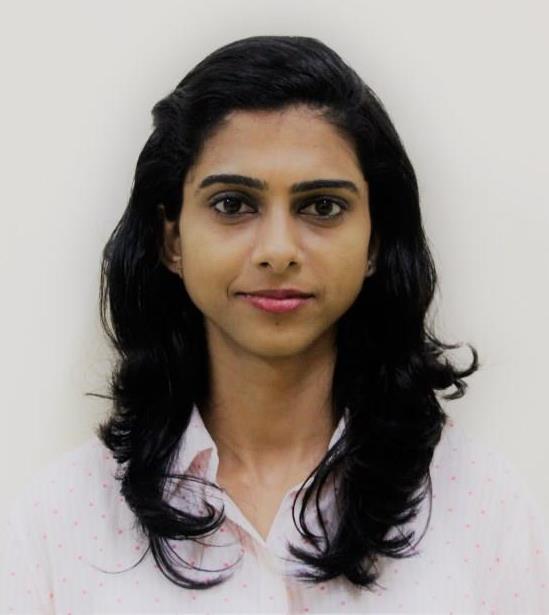 PROFESSIONAL EXPERIENCE:
Dental Home Super speciality Dental Clinic 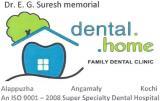 GENERAL DENTIST  (April 2015 – April 2017)  Worked in a busy ISO 9001:2008 certified super speciality dental clinic with 10+ speciality dentists, dental health educators, Residents, hygienists, dental nurses, providing a full range of dental treatment to patients to help them maintain oral health. Spends a significant amount of time standing and using specialist equipment. Works as part of a dental team, comprising of dental nurses, dental hygienists and dental health educators.  My fortes are Paediatric Dentistry, Laser Dentistry, non-extraction fixed orthodontic therapy, Complete and Removable dentures, aesthetic restorations, Crown preparations ,extractions and last, but not the least, Trauma care.DUTIESPresented full range of dental care services to patients. Dealing with routine appointments and check-ups, taking             impressions etc.Dealing with emergency cases like relieving a patient’s                     pain.Supervised the daily activities of dental assistant, dental             hygienist and dental residents. Monitored quality of patient care through a peer review            system, medical record quality, and laboratory and x-ray            usage.Monitored and adhered to all infection control and safety             procedures. Performed general dentistry services, including the             diagnosis and treatment of diseases, injuries and             malformations of teeth, gums and related oral structures.Assist senior doctors for several cases of dental treatment 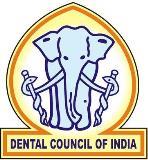 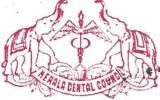 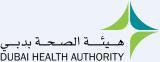             under general anaesthesia for paediatric patients.Extensive knowledge and experience to diagnose wider             range of diseases pertaining to oral and perioral regions.Skilled at formulating plan of treatment for patient's teeth             and oral tissue.Ability to write prescriptions for antibiotics and other             medications.Ability to advise and instruct patients regarding preventive             dental care.Extensive experience in treating a wide range of patients             including very young to very old.Wider experience in diagnosing and advising early              interceptive and other preventive modalities  like pit and             fissure sealants, fluoride application, twin block appliance,              head gears, hyrax etc.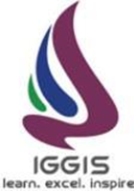  Indira Gandhi Institute of Dental Sciences,               Kothamangalam, Kerala, India  HOUSE SURGEONCY   (March 2014 - March 2015)Experience in casualty handling trauma cases including fractures, suturing head and neck lacerations etc...Internship included Root Canal treatments, Crown cuttings, Anterior Composite Restorations, Trauma care, Extractions, Impactions, experience in handling patients with OSMF, Carcinoma, Mucocoele, Leukoplakia, Candidiasis etc., IOPAs, Pit and Fissure sealants, Fluoride  application, twin block appliance, head gears, hyrax etc., permanent retainers, Hawley’s retainers and other orthodontic appliances, supra and sub gingival scaling etc...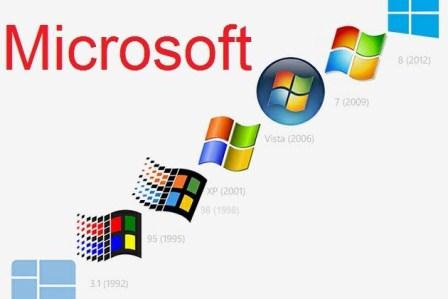 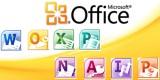 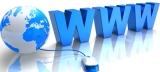 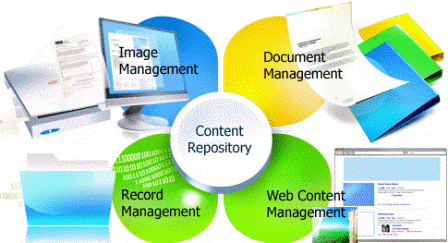 KEY SKILLS AND COMPETENCIES Well-presented and articulate.Experience of advising patients on diet, brushing & other             aspects of dental care.Keeping up to date with the latest developments in             dentistry.Excellent listening, communication and interpersonal skills. Able to write prescriptions for antibiotics and other dental             Medication.Behaviour management and modification of child patients.ACADEMIC QUALIFICATIONSBachelor’s Degree in Dental Surgery from:Indira Gandhi Institute of Dental Sciences, Kothamangalam, Kerala, India.   (2008-2015)CERTIFICATIONS / CONFERENCES ATTENDEDCertificate of participation – Lecture on Endodontic practice                                                                                                                                                                                  – Level Next 1.Certificate of participation for CDE on ‘ Annual conference             of Kerala society of Pedodontics & Preventive Dentistry.Certificate of participation  on ‘Emergency care and Basic             Life Support’.Attended ‘Nobel Biocare meet- Implant & Esthetic Dentistry’Certificate of participation for a project – ‘FREE             DENTURES FOR SENIOR CITIZENS’ – by Rotary Club of             Perumbavoor Central.Paper presentation at the clinical society meeting on “Pit &              Fissure Sealants”.Represented college at various competitions at the district             and state levels.